INDICAÇÃO Nº $NUMERO $/2018Indica ao Poder Executivo Municipal a substituição de lâmpadas queimadas na Rua do Rayon, 458 no Esmeralda.Excelentíssimo Senhor Prefeito Municipal, Nos termos do Art. 108 do Regimento Interno desta Casa de Leis, dirijo-me a Vossa Excelência para sugerir que, por intermédio do Setor competente, seja executada a substituição de lâmpada queimada na Rua do Rayon, na altura do nº 458 no Jd. Esmeralda, neste município. Justificativa:Conforme visita realizada “in loco”, este vereador pôde constatar as condições que se encontra o referido local. Fato este que prejudica os transeuntes e diminui a segurança dos moradores daquele local. Plenário “Dr. Tancredo Neves”, em 23/02/2018.Edivaldo Meira-Vereador-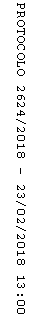 